Love vs. Infatuation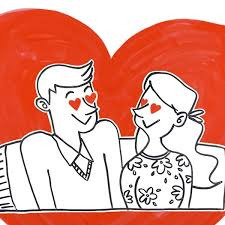 #1Yaakov agrees to work a full seven years for Lavan before earning the right to marry his daughter Rachel.Question:        When we wait for a greatly anticipated event (vacation, marriage), time usually passes slowly. How did 7 years seem a few short days for Yaakov?#2Questions:How many times do you want to get married?Why have so many people given up?Is there anything one can do to ensure a couple gets and stays married on their first attempt?#3Question:        What's the difference between infatuation and love?#4Question:        Do you relate to this definition of love?#5Questions:        What are the dangers of infatuation?Does infatuation or romance play no role in starting and building a strong long-term relationship?#6Questions:How do you know that you are in a loving relationship and not blinded by infatuation?How do you transition smoothly from romance to real love?#7Questions:How do you understand this statement?What qualities that comprise a person's image can one become infatuated with?How can you get past the external things and know who the person you’re dating really is?How do you trust yourself – how do you know if it is real love and not infatuation? There is a tendency to become fixated on a person’s image and ignore who the person really is underneath the image. What are some ways to ensure you don't get blinded by "love" and see who the person really is?#8Questions:Which values do you identify with and can't see the long term relationship without them?How important are common interests for you?What are some general and specific issues to talk about before you are married?#9Question:        What's your takeaway from today's discussion?